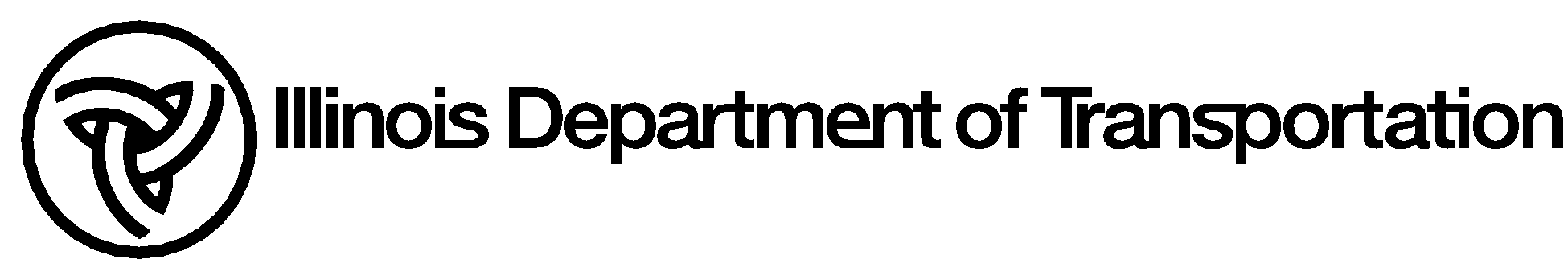 	Memorandum	To:	Studies and Plans Squads                         PPM 60-04	From:	C. D. Latham                         Revised by:  Scott Neihart	Subject:	Inlet Location Near Entrances	Date:	December 19, 1983              Revision Date:  April 1, 2016PLAN PREPARATION MEMORANDUM 60-04In urban sections with curb and gutter, the designer should consider placing an inlet immediately upgrade from entrances. This is especially important where the entrance has a negative grade away from the pavement.  The placement of these inlets should be considered in the overall inlet spacing throughout the curb & gutter limits.60-04.doc